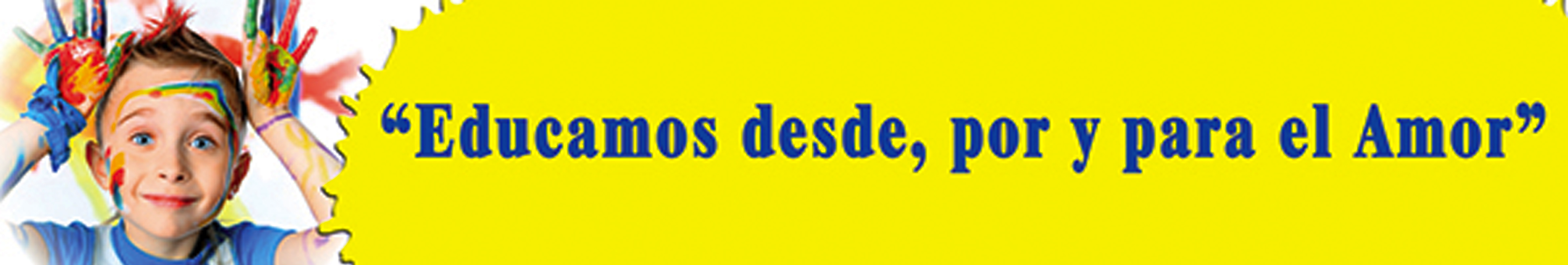 COLEGIO SANTA ANA SEVILLA4321Provocadora Se ha detectado mucha intensidad en los momentos de reflexión ontológica. La participación ha sido plena y profunda. La mayoría de los participantes  han entrado en la reflexión ontológica y la participación ha rondando por encima de la mitad de los asistentes.Menos de la mitad de los participantes no lograron entrar en el reflexión ontológica y la participación fue escasa y superficialIndeferencia ante la reflexión ontológica y la participación nula.EvocadoraEl diálogo ha sido fecundo y profundo girando entorno al sentido de la vida, la vocación, sentirse perdido, autonarración biográfica  El diálogo ha sido de intensidad irregular y superficial centrado en experiencias pensadas o vividas con algunos momentos de alta intensidad y profundidad.El diálogo ha sido superficial buscando más la aprobación de grupo. Se ha dado algún momento fugaz de implicación personalEl diálogo ha sido superficial y casi suplicado por el animador. Apertura desde lo intimoSe cuentan cosas muy íntimas, curiosas e inesperadas desde la confianza y la escucha es plena. Se cuentan cosas muy íntimas, curiosas e inesperadas desde la confianza, pero la escucha es mejorable por algunos de los presentes.Se cuentan cosas muy íntimas, curiosas o inesperadas para provocar reacciones. más que por sentirse gusto. El © parece no importarle a nadie todos parece ser la misma marca®IluminadoraSe percibe habilidad para situarse frente la Palabra, encontrar las claves para su significado y relacionarlas con la propia vida.Se percibe interés  y esfuerzo por situarse frente a la Palabra y búsqueda de significado para la propia vida.Se detecta falta de habilidad para situarse ante la Palabra y encontrar significado y generar auto-narración. Se reflexiona ante el texto como si fuese una historia carente de significado y no se relaciona con la propia vida.PoéticaSe observa: éxtasis estéticos, contemplación, expresividad, redescubrimiento de la realidad, desvelamiento, lectura de símbolos, habilidades hermenéuticas, entusiasmo frente al misterio.Se observa capacidad para ver la realidad con profundidad sin llegar a descodificarla. Dificultad para leer los símbolos.Se observa dificultad para contemplar la realidad circundante . Se expresa en términos de propios del infantilismo religioso.Incapacidad paraRedescubrir matices la realidad velados,TransformadoraGenera cambio de creencias y aumenta la pertenencia. Unión cósmica con Dios con desprendimiento de conceptos y dependencias. Realimenta el compromiso social.Genera crecimiento personal sin cambio de creencias y favorece la religación sin romper dependencias. Llega a compromisos que se diluyen con rapidez Mejora el auto- conocimiento pero no genera sentimiento de pertenencia. Los compromisos a los que  lleva no conllevan esfuerzo personal .No produce cambio ni a nivel de creencias, ni de autoconocimiento. Tampoco genera sentimiento de pertenencia ni mueve al compromiso social. MetafísicaSe produce un diálogo profundo entorno a los siguientes temas: -El sentido de la vida (incertidumbre, guiarse por el corazón, muerte, dolor y sufrimiento, vida significativa)-Fluir (entramar la vida, inteligencia colectiva, energía intrapersonal y sentido comunitario)-Vocación (tarea y misión, elegir, el ser y el deber ser, hacer historia…)-Tiempo (visión del tiempo, éxito y frustración, lectura positiva de la historia y de la autobiografía, el destino…)-Sentirse perdido (sentido de fragilidad, la nada, el vacío y “la noche oscura”, crisis, redescubrimiento…)Se produce un diálogo superficial entornos a los temas:-El sentido de la vida-Fluir-Vocación- El tiempo-Sentirse perdidoSe produce  diálogo con dificultad para mantener la conversación entorno a los temas :-El sentido de la vida-Fluir-Vocación- El tiempo-Sentirse perdidoLa participación del animador es casi 1:1 para intentar mantener la conversación. (Más que mantener , la prolonga)No se produce diálogo entorno a los temas:-El sentido de la vida-Fluir-Vocación- El tiempo-Sentirse perdidoComprometidaDesarrolla autonomía moral, genera expectativas y proyectos, estructura los valores, desarrolla la conciencia moral…Se desarrolla pensamiento crítico moral, pero no genera expectativas ni proyectos pero sí se manifiesta conciencia moral y estructura de valores definida.Se desarrolla pensamiento crítico moral, pero no genera expectativas ni proyectos. Se manifiesta conciencia moral y un estructura de valores poco definida.No se desarrolla pensamiento crítico moral, pero no genera expectativas ni proyectos. Se manifiesta conciencia moral y los valores no están estructurados. Trascendencia ReligiosaSe detecta madurez en la experiencia religiosa y experiencia comunitaria eclesial, conversión, alfabetización de códigos bíblicos y de los signos y símbolos rituales. Encuentro con Jesús resucitado…Se detecta  madurez en la experiencia religiosa y comunitaria pero se observan analfabetismos de los códigos bíblicos y de los símbolos rituales. El encuentro con Jesús todavía no está desvelado. Se detecta inmadurez en la experiencia religiosa y comunitaria. Al igual, se observan analfabetismos de los códigos bíblicos y de los símbolos rituales. Deseo y búsqueda por encontrarse con Jesús. Se detecta inmadurez en la experiencia religiosa y comunitaria. Al igual, se observan analfabetismos de los códigos bíblicos y de los símbolos rituales. El encuentro con Jesús es indiferente.